План работы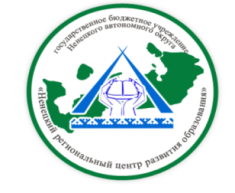 ГБУ НАО «Ненецкий региональныйцентр развития образования»на октябрь  2020 года                                                                В течение месяцаИ.о. директора  ГБУ НАО «НРЦРО»                                                Е.В. ХабароваДатаМероприятиеМесто проведения и времяОтветственный1.10Школьный этап ВсОШ. Английский язык.Образовательные организации, 14.30Яковлева Н.П.Ижемцева Л.А.1.10МО социальных педагогов ОО НАО «Особенности деятельности социального педагога в условиях очно-заочной формы обучения»Центр «ДАР»14.00Солонович Е.А.1.10Педагогические чтения для специалистов ДОО «Эффективная цифровая образовательная среда: новые компетенции педагога»ГБУ НАО «НРЦРО»Кабинет 2113.00Владимирова А.Н.1.10МО учителей родного языка в формате ВКС «Вопросы преподавания ненецкого языка, литературы и культуры в современных условиях»ГБУ НАО «НРЦРО» Кабинет 1915.00Талеева Л.Я.2.10Школьный этап ВсОШ. Право.Образовательные организации, 14.30Яковлева Н.П.Ижемцева Л.А.5.10Школьный этап ВсОШ. Астрономия.Образовательные организации, 14.30Яковлева Н.П.Ижемцева Л.А.5.10МО учителей истории и обществознания  «Анализ результатов ЕГЭ – 2020 по истории и обществознанию» ГБУ НАО «НРЦРО» кабинет  1015.00 Варницына О.И.5.10МО воспитателей групп раннего возраста, молодых педагогов «Обобщение и распространение опыта работы ГБДОУ НАО «ЦРР-ДС «Гнездышко»Деловая игра«Сенсорное развитие ребенка раннего возраста – основа его интеллектуального развития и познавательной деятельности»ГБУ НАО «НРЦРО»Кабинет 2113.15Владимирова А.Н.6.10Школьный этап ВсОШ. Физическая культура.Образовательные организации, 14.30Яковлева Н.П.Ижемцева Л.А.6.10Педагогические чтения «Эффективная цифровая образовательная среда: новые компетенции педагога». Секция учителей гуманитарного цикла предметовГБУ НАО «НРЦРО» Кабинет  2115.00Ипатова Т.П.7.10Школьный этап ВсОШ. Биология.Образовательные организации, 14.30Яковлева Н.П.Ижемцева Л.А.7.10Педагогические чтения «Эффективная цифровая образовательная среда: новые компетенции педагога». Секция педагогов дополнительного образования музыкальной и художественной направленностиГБУ ДО НАО «ДШИ»10.00Ипатова Т.П.7.10МО педагогических работников, участвующих в реализации программ финансовой грамотности «Проведение мероприятий финансовой грамотности в условиях дистанционного обучения»ГБУ НАО «НРЦРО» кабинет 1015.00Ипатова Т.П.8.10.Школьный этап ВсОШ. Математика.Образовательные организации, 14.30Яковлева Н.П.Ижемцева Л.А.8.10.Олимпиада «Профи» для учителей предметов эстетического цикла предметовГБУ НАО «НРЦРО»кабинет 10  15.30Ульяновская Н.Д.9.10.Школьный этап ВсОШ. История.Образовательные организации, 14.30Яковлева Н.П.Ижемцева Л.А.9.10.МО педагогов – организаторов ОБЖ «Терроризм и опасность вовлечения подростка в террористическую и экстремистскую деятельность»ГБУ НАО «НРЦРО»Кабинет  10 15.00Чечуев П.Н.10.10Диагностические работы для обучающихся 10 классов по МАТЕМАТИКЕОбразовательные организацииШамов А.С.12.10Педагогические чтения для преподавателей СПО «Эффективная цифровая образовательная среда: новые компетенции педагога»ГБУ НАО «НРЦРО»  Кабинет 21 15.00Туманова Е.Г.12.10Школьный этап ВсОШ. Основы безопасности жизнедеятельности.Образовательные организации, 14.30Яковлева Н.П.Ижемцева Л.А.13.10Школьный этап ВсОШ. Экология.Образовательные организации, 14.30Яковлева Н.П.Ижемцева Л.А.13.10Школьный этап окружной олимпиады выпускников начальной школы по  русскому языку Образовательные организацииПетухова М.С.14.10Школьный этап ВсОШ. Литература.Образовательные организации, 14.30Яковлева Н.П.Ижемцева Л.А.14.10МО учителей-логопедов ОО НАО «Развитие фонематического восприятия у дошкольников» (по материалам семинаров Т. А. Ткаченко)Центр «ДАР»11.00Безумова Н.В.14.10Семинар для специалистов ДОО «Кинезиологические упражнения как один из видов здоровьесберегающих технологий, применяемых в работе  с детьми дошкольного возраста»ГБУ НАО «НРЦРО»Кабинет 2111.00Владимирова А.Н.15.10Олимпиада «Профи» для учителей технологии (технический и обслуживающий труд)ГБОУ НАО «НРЦРО»кабинет 10  15.30Ульяновская Н.Д.15.10МО учителей-дефектологов ОО НАО «Методическое сопровождение деятельности педагогов, работающих с детьми с ОВЗ»Центр «ДАР»11.00Богданова Т.А.15.10МО педагогических работников, участвующих в реализации кадетского воспитания «Опыт работы по военно-патриотическому и гражданскому воспитанию»ГБУ НАО «НРЦРО» кабинет 715.30Ипатова Т.П.15.10МО учителей ОРКСЭ «Педагогическая мастерская по реализации курса ОРКСЭ»ГБУ НАО «НРЦРО» Кабинет 1915.30 Петухова М.С.15.10Семинар для специалистов ДОО «Современные образовательные технологии  по развитию речи дошкольников в условиях  ФГОС ДО»ГБУ НАО «НРЦРО»Кабинет 2113.30Владимирова А.Н.15.10Школьный этап региональной олимпиады по родному (ненецкому) языкуОбщеобразовательные организацииТалеева Л.Я.16.10Школьный этап ВсОШ. Химия.Образовательные организации, 14.30Яковлева Н.П.Ижемцева Л.А.17.10Диагностические работы для обучающихся 10 классов по ФИЗИКЕ, ОБЩЕСТВОЗНАНИЮ, АНГЛИЙСКОМУ ЯЗЫКУОбразовательные организацииШамов А.С.19.10Школьный этап ВсОШ. Русский язык.Образовательные организации, 14.30Яковлева Н.П.Ижемцева Л.А.20.10Школьный этап ВсОШ. Информатика и ИКТ.Образовательные организации, 14.30Яковлева Н.П.Ижемцева Л.А.20.10МО педагогов дополнительного образования спортивной направленности «Использование информационно-коммуникационных технологий на занятиях»ГБУ НАО «НРЦРО»кабинет 21 11.00Чечуев П.Н.21.10Заседание Экспертного совета Регионального центра выявления и поддержки одаренных детейГБУ НАО «НРЦРО»Кабинет 10 16.00 Яковлева Н.П.Ижемцева Л.А.21.10Вебинар для родителей «Как преодолеть трудности в обучении чтению» в рамках программы  «Семья НАО - компетентная семья»Центр ДАР18.00ZOOMЧанаева Ц.Н.21.10МО учителей русского языка и литературы «Анализ результатов ЕГЭ по русскому языку и литературе»ГБУ НАО «НРЦРО» кабинет 2115.00Ипатова Т.П.21.10Школьный этап ВсОШ. География.Образовательные организации, 14.30Яковлева Н.П.Ижемцева Л.А.22.10Школьный этап региональной олимпиады по краеведениюОбщеобразовательные организацииТалеева Л.Я.22.10МО в форме ВКС для учителей русского языка и литературы «Анализ результатов ЕГЭ по русскому языку и литературе» педагогов Заполярного районаГБУ НАО «НРЦРО» кабинет 1915.00Ипатова Т.П.22.10Школьный этап окружной олимпиады выпускников начальной школы по  математике Образовательные организацииПетухова М.С.22.10МО учителей специальных (коррекционных) классов «Инновационные технологии в коррекционно-развивающем обучении»ГБУ НАО «НРЦРО»Кабинет 1015.30 Петухова М.С.23.10Школьный этап ВсОШ. Технология.Образовательные организации, 14.30Яковлева Н.П.Ижемцева Л.А.26.10Школьный этап ВсОШ. Немецкий язык.Образовательные организации, 14.30Яковлева Н.П.Ижемцева Л.А.27.10Школьный этап ВсОШ. Экономика.Образовательные организации, 14.30Яковлева Н.П.Ижемцева Л.А.27.10МО молодых педагогов «Эффективный урок по ФГОС»ГБУ НАО «НРЦРО» кабинет 1015.00Ипатова Т.П.28.10Школьный этап ВсОШ. Искусство (мировая художественная культура)Образовательные организации, 14.30Яковлева Н.П.Ижемцева Л.А.28.10Семинар для учителей предметов эстетического цикла и технологии «Проектная и исследовательская деятельность школьников во внеурочное время на уроках музыки, технологии и ИЗО»ГБУ НАО «НРЦРО»кабинет 1015.30 Чайка А.П.28.10Семинар по профилактике детского дорожно-транспортного травматизма для родительской общественностиГБУ НАО «НРЦРО»кабинет 21 18.00Чечуев П.Н.28.10Семинар – практикум для специалистов ДОО «Речевое развитие дошкольников посредством театрализованной деятельности»ГБУ НАО «НРЦРО»Кабинет 2113.30Владимирова А.Н.29.10Школьный этап ВсОШ. Физика.Образовательные организации, 14.30Яковлева Н.П.Ижемцева Л.А.29.10Модульный семинар для воспитателей ДОО НАО «Об оказании психологической помощи в дошкольных организациях, осуществляющих образовательную деятельность» (часть 1)Центр ДАР13.00ZOOMШевелева А.А.29.10МО социальных педагогов ДОО НАО«Вариативность основных форм социально - педагогического сопровождения участников образовательного процесса в ДОО»Центр «ДАР»11.00Солонович Е.А.29.10МО  по воспитательной работе «Педагогическая мастерская по реализации воспитательного процесса» ГБУ НАО «НРЦРО»Кабинет 2115.30 Петухова М.С.29.10Плановое заседание Главной аттестационной комиссии управления образования, молодежной политики и спорта  Департамента ОКиС НАОГБУ НАО «НРЦРО» Кабинет № 1014.00Хабарова К.А.30.10Школьный этап олимпиады по краеведению в рамках Межрегиональной олимпиады по краеведению и родным языкамОбщеобразовательные организацииТалеева Л.Я.31.10Диагностические работы для обучающихся 10 классов по ЛИТЕРАТУРЕ, ХИМИИОбразовательные организацииШамов А.С.МероприятиеМесто проведения и времяОтветственныйРесурсная площадка «Формирование элементарных математических представлений в соответствии с   ФГОС ДО» ГБДОУ НАО «Д- сад «Ромашка»Владимирова А.Н.Ресурсная площадка по направлению «Эффективные формы работы с участниками образовательных отношений в приобщении детей дошкольного возраста к культуре и традициям русского народа»ГБДОУ НАО «ЦРР – детский сад «Гнездышко»Владимирова А.Н.Ресурсная площадка «Речевое развитие детей  старшего дошкольного возраста как приоритетная задача ФГОС ДО»ГБДОУ НАО «ЦРР – детский сад «Радуга»Владимирова А.Н.Ресурсная  площадка по направлению «Исследовательская деятельность обучающихся»  ГБОУ НАО «СШ п. Красное»А.П. ЧайкаПроведение ВПР в 5-8 классахОбразовательные организацииШамов А.С.Всероссийский конкурс «#ВместеЯрче»ГБУ НАО «НРЦРО»октябрь-ноябрьВойцеховская А.А.Фестиваль родительских инициатив ГБУ НАО «НРЦРО»октябрь 2020 – май 2021Войцеховская А.А.Осенняя многопрофильная смена «Одаренные дети НАО»30октября-8 ноябряИжемцева Л.А.Яковлева Н.П.Шишалова А.А.1 этап Регионального конкурса иллюстрированных загадок «Ненэцие”хобцоко”. Ненецкие загадки» Общеобразовательные организацииоктябрьВарницына О.И.Мониторинг качества преподавания родного (ненецкого) языка в общеобразовательных организациях НАО в 2020 году в 5 классах, освоивших образовательные программы начального общего образования по родному (ненецкому) языку в 4 классах в 2019-2020 уч.г.Общеобразовательные организации28 сентября – 3 октябряТалеева Л.Я.,Варницына О.И.Региональный конкурс для педагогов родного (ненецкого) языка и литературы «Лучший мастер-класс»1 этап – подготовка материалов, приём заявок на участиеОбщеобразовательные организациис 20 октябряТалеева Л.Я.Страничка ненецкого языка в ВКГруппа «НРЦРО» в Вконтакте   октябрьВарницына О. И.Познавательная викторина «По страницам Великой Отечественной войны»Дошкольные образовательные организации26-30 октябряВладимирова А.Н.Общероссийская образовательная акция «Всероссийский экономический диктант»ГБУ НАО «НРЦРО»октябрьИпатова Т.П.Региональный заочный конкурс эссе о Достоевском для обучающихся 5-11 классовГБУ НАО «НРЦРО»октябрьИпатова Т.П.Организация проведения школьного этапа всероссийской олимпиады школьниковОбщеобразовательные организации НАО октябрьИжемцева Л.А.Всероссийский конкурс творческих, проектных и исследовательских работ учащихся «ВместеЯрче»ГБУ НАО «НРЦРО»Сентябрь-октябрьВойцеховская А.А.Региональный этап Всероссийского конкурса творческих работ обучающихся в учреждениях дополнительного образования художественной направленности «Я и Россия: мечты о будущем» ГБУ НАО «НРЦРО»февраль - октябрьИпатова Т.П.Осенний марафон (фестиваль) лучших практик региона по работе с детьми ОВЗ, детьми-инвалидами, приуроченный к профессиональным праздникам в сфере психолого-педагогической практики.02.10 - день социального педагога05.10 - день учителяЦентр «ДАР»октябрьБогданова Т.А.Солонович Е.А.Зенина О.С.Окружной фотомарафон «Позитив через объектив» (План реализации Комплекса мер по совершенствованию системы профилактики суицида среди несовершеннолетних в образовательных организациях НАО в 2020 году, распоряжение ДОКиС НАО от 28 января 2020 г. № - 50р от 30 декабря 2019 г. № 1242-р)Центр «ДАР»октябрьЗенина О.С.Организация социально-психологического тестирования  на предмет раннего выявления немедицинского потребления наркотических средств и психотропных веществЦентр «ДАР»октябрьСолонович Е.А.Диагностика детско-родительских отношений в рамках ежегодной профилактической акции «Любить и беречь»Центр «ДАР»октябрьАртемова Е.А.Дрыгалова Г.В.Стационарные заседания психолого-медико-педагогической комиссии Центр «ДАР»ПМПКПМПК